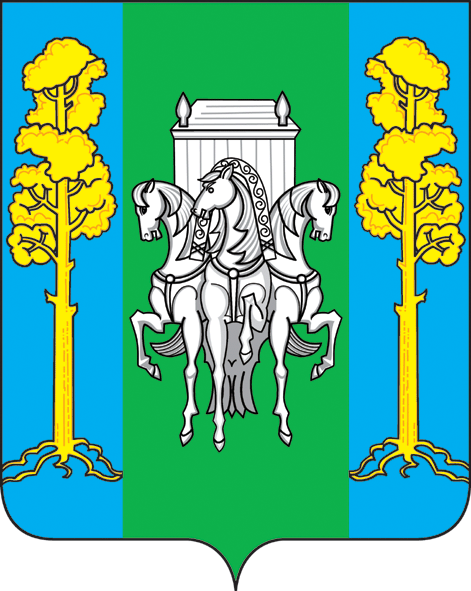 ПОСТАНОВЛЕНИЕГЛАВЫ АДМИНИСТРАЦИИ БОЛЬШЕСОСНОВСКОГО СЕЛЬСКОГО ПОСЕЛЕНИЯ ПЕРМСКОГО КРАЯ20.03.2013	№25Об утверждении административного регламента предоставления муниципальной услуги «Прием заявления, документов и подготовка градостроительного плана земельного участка»В соответствии с Градостроительным Кодексом Российской Федерации от 29.12.2004 № 190-ФЗ, Федеральным законом от 27 июля 2010 г. N 210-ФЗ «Об организации предоставления государственных и муниципальных услуг», Устава Большесосновского сельского поселения, администрация Большесосновского сельского поселенияПОСТАНОВЛЯЕТ:1. Утвердить прилагаемый Административный регламент по предоставлению муниципальной услуги «Прием заявление, документов и подготовка градостроительного плана земельного участка» (далее — административный регламент).Данное постановление обнародовать в сельских библиотеках поселения.Контроль за исполнением постановления возложить на начальника сектора по земельным отношениям, имуществу, архитектуре и строительству администрации сельского поселения Годовалову СВ.Глава администрации Большесосновского Сельского поселенияП.В.КожинПриложениек постановлению главы администрации Большесосновского сельского поселения от 20.03.2013   №25Административный регламент предоставления муниципальной услуги «Прием заявления, документов и подготовка градостроительного плана земельного участка»1. Общие положения1.1. Административный регламент предоставления муниципальной услуги «Прием заявления, документов и подготовка градостроительного плана земельного участка» (далее — административный регламент) разработан в целях повышения качества исполнения и доступности результатов предоставления услуг по подготовке и утверждению градостроительных планов земельных участков (далее — муниципальная услуга), определяет последовательность и сроки действий (административные процедуры) должностных лиц при осуществлении полномочий по предоставлению услуги.1.2. Нормативно правовые акты, регулирующие предоставление муниципальной услуги.Предоставление муниципальной услуги по подготовке градостроительного плана земельного участка осуществляется в соответствии с:Конституцией Российской Федерации;Градостроительным кодексом Российской Федерации;Федеральным законом от 06.10.2003 №131-Ф3 "Об общих принципах организации местного самоуправления в Российской Федерации";Федеральным законом от 27.07.2010 № 210-ФЗ « Об организации предоставления государственных и муниципальных услуг»;Федеральным законом от 02.05.2006 № 59-ФЗ "О порядке рассмотрения обращений граждан Российской Федерации";Постановлением Правительства Российской Федерации от 13.02.2006 № 83 "Об утверждении правил определения и предоставления технических условий подключения объекта капитального строительства к сетям инженерно-технического обеспечения и правил подключения объекта капитального строительства к сетям инженерно-технического обеспечения";Законом Пермского края от 14.09.2011 № 805-ПК "О градостроительной деятельности";Приказом Министерства регионального развития РФ от 10 мая 2011 г. N 207 «Об утверждении формы градостроительного плана земельного участка»;Приказом Министерства регионального развития РФ от 11.08.2006 N 93 "Об утверждении Инструкции о порядке заполнения формы градостроительного плана земельного участка";Уставом Большесосновского сельского поселения.1.3. Наименование органа, предоставляющего муниципальную услугу. 1.3.1. Муниципальную услугу по подготовке градостроительного плана земельного участка предоставляет администрация Большесосновского сельского поселения, располагающаяся по адресу: 617098, Пермский край, Большесосновский район, с. Большая Соснова, ул. Школьная, д.8, тел.8(34 257) 2 73 88; факс: 8 (34 257) 2-74-88График (режим) приема заинтересованных лиц по вопросам предоставления муниципальной услуги должностными лицами Администрации:Понедельник	8.45-17.00, перерыв с 13.00 до 14.00Вторник	8.45-17.00, перерыв с 13.00 до 14.00Среда	8.45-17.00, перерыв с 13.00 до 14.00Четверг	8.45-17.00, перерыв с 13.00 до 14.00Пятница	8.45-16.00, перерыв с 13.00 до 14.00Суббота	выходнойВоскресенье	выходной1.3.2. В предоставлении муниципальной услуги также могут принимать участие- в качестве источников получения документов, необходимых для предоставления муниципальной услуги, или источников предоставления информации для проверки сведений, предоставляемых заявителями, иные органы и учреждения, находящиеся на территории Большесосновского муниципального района.1.4. Сведения о конечном результате предоставления муниципальной услуги.1.4.1.	Конечным результатом предоставления муниципальной услуги
являются:выдача заявителю градостроительного плана земельного участка, утвержденного постановлением администрации Большесосновского сельского поселения;отказ в выдаче градостроительного плана земельного участка.1.4.2.	Процедура предоставления услуги завершается путем получения
заявителем одного из следующих документов:градостроительного плана земельного участка в двух экземплярах (по форме, установленной Правительством Российской Федерации) и постановления администрации Большесосновского сельского поселения об его утверждении;уведомления об отказе в предоставлении муниципальной услуги.Муниципальная услуга предоставляется бесплатно.Описание заявителей, имеющих право на получение муниципальной услуги.Заявителями, имеющими право на получение муниципальной услуги, являются: юридическое или физическое лицо, а также индивидуальные предприниматели, обеспечивающие на земельном участке строительство, реконструкцию объектов капитального строительства, а также выполнение инженерных изысканий, подготовку проектной документации для строительства, реконструкции.От имени физических лиц, заявления о предоставлении муниципальной услуги могут подавать:законные     представители     (родители,     усыновители,     опекуны) несовершеннолетних в возрасте до 18 лет; опекуны недееспособных граждан;представители, действующие в силу полномочий, основанных на доверенности или договоре.От имени юридических лиц заявления о предоставлении муниципальной услуги могут подавать лица, действующие в соответствии с законом, иными правовыми актами и учредительными документами, без доверенности; представители в силу полномочий, основанных на доверенности или договоре. В предусмотренных законом случаях от имени юридического лица могут действовать его участники.От имени индивидуальных предпринимателей заявления о предоставлении муниципальной услуги могут подавать представители в силу полномочий, основанных на доверенности или договоре.2. Требования к порядку предоставления муниципальной услуги2.1. Публичное информирование о порядке предоставления
муниципальной услуги осуществляется посредством размещения
соответствующей информации на официальном сайте органа,
предоставляющего муниципальную услугу, на официальном сайте
Большесосновского     муниципальный    района     Пермского	края,www.bsosnovsky.ru на странице Большесосновского сельского поселения, а также на информационных стендах в местах предоставления услуги.2.1.1. Посетители обращаются в Администрацию по адресу: 617080, Пермский край, Большесосновский район, с. Большая Соснова, ул. Школьная, д. 8, тел./факс - 8(34257)2-73-88, адрес электронной почты -abolsp@yandex.ru.2.1.2. На информационных стендах и на перечисленных сайтах размещается следующая информация о муниципальной услуге:текст административного регламента с приложениями (извлечения);блок-схема (приложение № 1) к настоящему административному регламенту) и краткое описание порядка предоставления услуги;перечни документов, необходимых для предоставления муниципальной услуги, и требования, предъявляемые к этим документам;образцы оформления документов, необходимых для предоставления муниципальной услуги;образцы заполнения заявлений на предоставление муниципальной услуги (приложение № 2) к настоящему административному регламенту);месторасположение, график (режим) работы, номера телефонов, по которым заявители могут получить информацию о документах, необходимых для получения муниципальной услуги;основания        отказа        в        предоставлении        муниципальнойуслуги.2.1.3.	При ответах на телефонные звонки и устные обращения
специалисты администрации подробно и в вежливой (корректной) форме
информируют обратившихся по интересующим их вопросам. Ответ на
телефонный звонок должен начинаться с информации о наименовании
органа, в который позвонил гражданин, фамилии, имени, отчестве и
должности специалиста, принявшего телефонный звонок.2.1.4.	При невозможности специалиста, принявшего звонок,
самостоятельно ответить на поставленные вопросы телефонный звонок
должен быть переадресован (переведен) на другое должностное лицо или же
обратившемуся гражданину должен быть сообщен телефонный номер, по
которому можно получить необходимую информацию.2.1.5.	Заявители, представившие документы в обязательном порядке
информируются специалистами:о приостановлении предоставления муниципальной услуги; об отказе в предоставлении муниципальной услуги;о сроке завершения оформления документов и возможности их получения. 2.2. Порядок информирования о ходе предоставления муниципальной услуги.Информирование о ходе предоставления муниципальной услуги осуществляется специалистами при личном контакте с заявителями, с использованием средств почтовой, телефонной связи, посредством электронной почты.Информация о приостановлении предоставления муниципальной услуги или об отказе в ее предоставлении направляется заявителю заказным письмом и дублируется по телефону, указанным в заявлении (при наличии соответствующих данных в заявлении).Информация о сроке завершения оформления документов и возможности их получения заявителю сообщается при подаче документов и при возобновлении предоставления муниципальной услуги после ее приостановления, а в случае сокращения срока - по указанному в заявлении телефону.2.2.4.	В любое время с момента приема документов заявитель имеет право
на получение сведений о прохождении процедур по предоставлению
муниципальной услуги при помощи телефона или посредством личного
посещения.2.2.5.	Для получения сведений о прохождении процедур по
предоставлению муниципальной услуги заявителем указываются
(называются) фамилия заявителя, адрес земельного участка, дата и входящий
номер поданного заявления. Заявителю предоставляются сведения о том, на
каком этапе (в процессе выполнения какой административной процедуры)
находится представленный им пакет документов.2.3. Порядок получения консультаций о предоставлении муниципальной услуги.2.3.1.	Консультации (справки) по вопросам предоставления
муниципальной услуги предоставляются специалистами, предоставляющими
муниципальную услугу.2.3.2.	Консультации предоставляются по следующим вопросам:
перечня документов, необходимых для предоставления муниципальнойуслуги, комплектности (достаточности) представленных документов;источника получения документов, необходимых для предоставления муниципальной услуги (орган, организация и их местонахождение);времени приема и выдачи документов;сроков предоставления муниципальной услуги;порядка обжалования действий (бездействия) и решений, осуществляемых и принимаемых в ходе предоставления муниципальной услуги.2.3.3.	Консультации предоставляются при личном обращении,
посредством телефона.2.4. Условия и сроки приема и консультирования заявителей. График работы администрации:2.5. Сроки ожидания при предоставлении муниципальной услуги.2.5.1. Максимальное время ожидания в очереди при подаче документов для предоставления муниципальной услуги не должно превышать 30 минут.2.5.2. Максимальное время ожидания в очереди для получения консультации не должно превышать 15 минут.Общий срок предоставления муниципальной услуги не должен превышать 30 календарных дней со дня приема заявления.Перечень документов необходимых для получения муниципальной услуги.2.7.1.	К заявлению о выдаче градостроительного плана земельного
участка для физических лиц и индивидуальных предпринимателей
необходимо представлять следующие документы:1) кадастровый план земельного участка, содержащий общие сведения о земельном участке, графическое отображение границ, сведения о частях и обременениях (если они есть), о координатах точек поворота земельного участка (формы В1),2)материалы действующей топографической съемки на территории земельного участка в масштабе, необходимом для дальнейшего проектирования (1:500 - 1:2000);кадастровые паспорта на объекты капитального строительства, расположенные в границах земельного участка (при наличии);технические паспорта на объекты капитального строительства, расположенные в границах земельного участка (при наличии таких объектов недвижимости);графическую часть градостроительного плана с приложением основных технико-экономических показателей объекта (параметры объекта, этажность и т.д.);технические условия либо действующие договоры на подключение объектов капитального строительства к сетям инженерно-технического обеспечения (при их наличии);выписка из государственного реестра объектов культурного наследия и справка-заключение органа, уполномоченного на государственную охрану объектов культурного наследия о разрешенном использовании земельного участка, расположенного в границах объекта культурного наследия или в границах территории вновь выявленного объекта культурного наследия (при необходимости).2.7.2.	К заявлению о выдаче градостроительного плана земельного
участка для юридических лиц прилагаются следующие документы:кадастровый план земельного участка, содержащий общие сведения о земельном участке, графическое отображение границ, сведения о частях и обременениях (если они есть), о координатах точек поворота земельного участка (формы Bl, В2, ВЗ, В4, В5, В6);материалы действующей топографической съемки на территории земельного участка в масштабе, необходимом для дальнейшего проектирования (1:500 - 1:2000);технические и кадастровые паспорта (по состоянию на дату подачи заявления) на все объекты недвижимости, расположенные на земельном участке, подлежащем застройке;4)	графическая часть градостроительного плана земельного участка с
приложениемосновных технико-экономических показателей объекта (параметры объекта, этажность и т.д.);технические условия на подключение объектов капитального строительства, находящихся или планируемых к размещению на земельном участке, к сетям инженерно-технического обеспечения, выдаваемые в соответствии с Постановлением Правительства РФ от 13.02.06 N 83 "Об утверждении Правил определения и предоставления технических условий подключения объекта капитального строительства к сетям инженерно-технического обеспечения и Правил подключения объекта капитального строительства к сетям инженерно-технического обеспечения";выписка из государственного реестра объектов культурного наследия и справка-заключение органа, уполномоченного на государственную охрану объектов культурного наследия о разрешенном использовании земельного участка, расположенного в границах объекта культурного наследия или в границах территории вновь выявленного объекта культурного наследия (при необходимости).2.7.3. Документы, необходимые для подготовки градостроительного плана земельного участка, представляются в двух экземплярах, один из которых должен быть подлинником. После подготовки градостроительного плана земельного участка копии документов остаются в деле, а подлинник возвращается заявителю. Не принимаются документы, заполненные карандашом, либо с подчистками.2.8.	Основания для отказа в предоставлении муниципальной услуги.2.8.1.	В предоставлении муниципальной услуги может быть отказано на
следующих основаниях:отсутствие одного из документов, указанных в пункте 2.7. административного регламента;несоответствие хотя бы одного из документов по форме или содержанию требованиям действующего законодательства, а также содержание в документе неоговоренных приписок и исправлений;предоставления поддельных документов, документов, утративших силу, недействительных документов;представителем не представлена оформленная в установленном порядке доверенность на осуществление действий.2.8.2.	Предоставление муниципальной услуги может быть
приостановлено на следующих основаниях:при поступлении от заявителя письменного заявления о приостановлениипредоставления муниципальной услуги;на основании определения или решения суда.2.9.	Требования к оборудованию мест оказания муниципальной услуги.
2.9.1.    Прием    граждан    для    оказания    муниципальной    услугиосуществляется согласно графику работы, указанному в пункте 2.4. настоящего административного регламента.Помещения, выделенные для предоставления муниципальной услуги, должны соответствовать санитарно-эпидемиологическим и противопожарным правилам и нормам.Для ожидания гражданам отводится специальное место, оборудованное стульями.Рабочие места работников, осуществляющих рассмотрение обращений граждан, оборудуются средствами вычислительной техники (как правило, один компьютер с доступом к информационным ресурсам администрации, информационно-справочным системам) и оргтехникой, позволяющими организовать исполнение функции в полном объеме (выделяются бумага, расходные материалы, канцелярские товары в количестве, достаточном для исполнения функции по рассмотрению обращении граждан).Места для проведения личного приема граждан оборудуются стульями, столами, обеспечиваются канцелярскими принадлежностями для написания письменных обращений, информационными стендами.В местах предоставления муниципальной услуги предусматривается оборудование доступных мест общественного пользования (туалетов).3. Административные процедуры3.1.	Последовательность административных действий (процедур) при
предоставлении муниципальной услуги.Предоставление муниципальной услуги включает в себя следующие административные процедуры:прием документов;рассмотрение заявления;3)	подготовка и утверждение градостроительного плана земельного
участка;4)	выдача градостроительного плана земельного участка.3.2.	Прием документов.3.2.1.	Основанием для начала предоставления муниципальной услуги
является личное обращение заявителя (его представителя, доверенного лица)
на имя главы администрации с комплектом документов, необходимых для
предоставления услуги, указанных в пункте 2.7. настоящего
административного регламента.Сотрудник, уполномоченный в области градостроительной деятельности, устанавливает предмет обращения, проверяет документ, удостоверяющий личность, в том числе полномочия представителя правообладателя действовать от его имени, полномочия представителя юридического лица действовать от имени юридического лица.Сотрудник, уполномоченный в области градостроительной деятельности, проверяет наличие всех необходимых документов исходя из соответствующего перечня документов, представляемых для предоставления муниципальной услуги.3.2.4.	Сотрудник, уполномоченный в области градостроительной
деятельности, проверяет соответствие представленных документов
установленным требованиям.3.2.5.	При установлении фактов отсутствия необходимых документов,
несоответствия представленных документов требованиям, указанным в
настоящем административном регламенте, сотрудник, уполномоченный в
области градостроительной деятельности, уведомляет заявителя о наличии
препятствий для представления муниципальной услуги, объясняет заявителю
содержание выявленных недостатков представленных документов и
предлагает принять меры по их устранению:при согласии заявителя устранить препятствия сотрудник, уполномоченный на прием заявлений, возвращает представленные документы;при несогласии заявителя устранить препятствия сотрудник, уполномоченный на прием заявлений, обращает его внимание, что указанное обстоятельство может препятствовать предоставлению муниципальной услуги.При отсутствии у заявителя заполненного заявления или неправильном его заполнении сотрудник, уполномоченный в области градостроительной деятельности, помогает заявителю собственноручно заполнить заявление установленного образца (приложение № 2 к настоящему административному регламенту).Получение документов от заинтересованных лиц фиксируется сотрудником, уполномоченным в области градостроительной деятельности, путем -выполнения регистрационной записи в журнале регистрации заявлений и подготовки градостроительных планов.градостроительнойСотрудник,   уполномоченный   в   области деятельности, передает заявителю второй экземпляр заявления с указанием времени, даты приема документов и входящим номером.Сотрудник, уполномоченный в области градостроительной деятельности, формирует результат административной процедуры по приему документов и передает заявление в порядке делопроизводства для рассмотрения главе администрации, а копию заявления с приложением пакета документов оставляет для работы.Общий максимальный срок приема документов не может превышать 30 минут.3.3. Рассмотрение заявления.Основанием для начала процедуры рассмотрения заявления является получение главой администрации принятых документов для рассмотрения заявления.Глава администрации отписывает заявление и передает сотруднику, уполномоченному в области градостроительной деятельности в порядке делопроизводства.3.3.3.	При установлении фактов отсутствия необходимых документов,
несоответствия представленных документов требованиям, указанным в
пункте 2.7. и наличии оснований, указанных в разделе 2.8. настоящего
административного регламента, сотрудник, уполномоченный в области
градостроительной деятельности, готовит проект отказа в предоставлении
муниципальной услуги с перечнем оснований и передает его в порядке
делопроизводства главе администрации на рассмотрение и согласование.Глава администрации подписывает отказ в предоставлении муниципальной услуги с перечнем оснований и передает его в порядке делопроизводства сотруднику, уполномоченному в области градостроительной деятельности.Сотрудник, уполномоченный в области градостроительной деятельности, уведомляет заявителя по телефону о принятом решении, об отказе в предоставлении муниципальной услуги, и направляет заявителю решение об отказе в предоставлении муниципальной услуги.Общий максимальный срок принятия решения о возможности предоставления муниципальной услуги не может превышать 10-ти рабочих дней.3.4.	Подготовка и утверждение градостроительного плана земельного
участка.3.4.1.	Основанием для начала процедуры подготовки градостроительного
плана земельного участка является получение сотрудником,
уполномоченным в области градостроительной деятельности, необходимых
для оказания муниципальной услуги документов с поручением главы
администрации.	*3.4.2.	Сотрудник, уполномоченный в области градостроительной
деятельности, подготавливает градостроительный план земельного участка,
проект постановления об утверждении градостроительного плана земельного
участка и передает его в порядке делопроизводства на рассмотрение и
согласование главе администрации.Градостроительный план земельного участка подготавливается в 3-х экземплярах в соответствии с формой, установленной законодательством Российской Федерации.Глава администрации подписывает постановление, утверждающее градостроительный план земельного участка, и передает в порядке делопроизводства сотруднику, уполномоченному в области градостроительной деятельности.Общий максимальный срок процедуры подготовки и утверждения градостроительного плана земельного участка не может превышать 30-ти календарных дней.3.5.	Выдача градостроительного плана земельного участка.3.5.1. Сотрудник, уполномоченный в области градостроительной деятельности, регистрирует градостроительный план земельного участка в журнале регистрации заявлений и подготовки градостроительных планов и направляет   заявителю   в   порядке   делопроизводства   два   экземпляра градостроительного плана земельного участка, постановление об утверждении градостроительного плана земельного участка и подлинники документов, сданных заявителем для подготовки градостроительного плана земельного участка.Третий экземпляр на бумажном и электронном носителях хранятся в администрации Большесосновского сельского поселения.3.5.2. В течение 7-ми дней со дня утверждения и регистрации копия градостроительного плана земельного участка на бумажном носителе передается сотрудником, уполномоченным в области градостроительной деятельности, в администрацию Большесосновского муниципального района для размещения в информационной системе обеспечения градостроительной деятельности.4. Порядок и формы контроля за предоставлением муниципальнойуслугиТекущий контроль соблюдения последовательности действий, определенных административными процедурами по предоставлению муниципальной услуги, и принятием решений специалистом, осуществляется главой администрации поселения и специалистом администрации.Текущий контроль осуществляется путем проведения проверок соблюдения и исполнения положений административного регламента, иных нормативных правовых актов Российской Федерации.Контроль полноты и качества исполнения муниципальной услуги включает в себя проведение проверок, выявление и устранение нарушений прав заявителей, рассмотрение, принятие решений и подготовку ответов на обращения заявителей, содержащих жалобы на решения, действия (бездействие) должностных лиц.По результатам проведенных проверок в случае выявления нарушений прав заявителей осуществляется привлечение виновных лиц к ответственности в соответствии с законодательством Российской Федерации.Сотрудник, уполномоченный в области градостроительной деятельности, несет персональную ответственность за соблюдение сроков и порядка приема документов, за проверку документов, определение их подлинности и соответствия установленным требованиям, а также соблюдения сроков выполнения административных действий, входящих в его компетенцию, которые должны быть указаны в данном административном регламенте.Все должностные лица, участвующие в предоставлении данной муниципальной услуги несут персональную ответственность за выполнение своих обязанностей и соблюдение сроков выполнения административных процедур, указанных в административном регламенте.5. Порядок обжалования действий (бездействия) и решений, осуществляемых (принятых) в ходе предоставления муниципальнойуслуги.Заявители имеют право на обжалование действий или бездействия должностных лиц в досудебном и судебном порядке.Заявители могут обжаловать действия или бездействие должностных лиц главе администрации сельского поселения.Заявители имеют право обратиться с жалобой лично (устно) или направить письменное предложение, заявление или жалобу (далее -письменное обращение).5.4.	Глава администрации проводит личный прием заявителей.5.5.	При обращении заявителей в письменной форме срок рассмотрения
письменного обращения не должен превышать 30 дней с момента
регистрации такого обращения.Порядок продления и рассмотрения обращений в зависимости от их характера устанавливается законодательством Российской Федерации.5.6.	Заявитель в своем письменном обращении в обязательном порядке
указывает либо наименование органа, в который направляет письменное
обращение, либо фамилию, имя, отчество соответствующего должностного
лица, либо должность соответствующего лица, а также свои фамилию, имя,
отчество, полное наименование для юридического лица, почтовый адрес, по
которому должны быть направлены ответ, уведомление о переадресации
обращения, излагает суть предложения, заявления или жалобы, ставит
личную подпись и дату.      »Дополнительно в письменном обращении могут быть указывается:наименование должности, фамилия, имя и отчество специалиста, решение, действие (бездействие) которого обжалуется (при наличии информации);суть (обстоятельства) обжалуемого действия (бездействия), основания, по которым заявитель считает, что нарушены его права, свободы и законные интересы, созданы препятствия к их реализации либо незаконно возложена какая-либо обязанность;иные сведения, которые заявитель считает необходимым сообщить.В случае необходимости в подтверждение своих доводов заявитель прилагает к письменному обращению документы и материалы либо их копии.5.7.	По результатам рассмотрения обращения должностным лицом
администрации принимается решение об удовлетворении требований
заявителя либо об отказе в его удовлетворении.Письменный ответ, содержащий результаты рассмотрения письменного обращения (в случае отказа в удовлетворении обращения в письменном ответе должны быть указаны основания такого отказа) направляется заявителю.5.8.	Если в письменном обращении не указаны фамилия заявителя,
направившего обращение, и почтовый адрес, по которому должен быть
направлен ответ, ответ на обращение не дается.Администрацией при получении письменного обращения, в котором содержатся нецензурные либо оскорбительные выражения, угрозы жизни, здоровью и имуществу должностного лица, а также членов его семьи, вправе оставить обращение без ответа по существу поставленных в нем вопросов и сообщить заявителю, направившему обращение, о недопустимости злоупотребления правом.Если текст письменного обращения не поддается прочтению, ответ на обращение не дается, о чем сообщается заявителю, направившему обращение, если его фамилия и почтовый адрес поддаются прочтению.Если в письменном обращении заявителя содержится вопрос, на который заявителю многократно давались письменные ответы по существу в связи с ранее направляемыми обращениями, и при этом в обращении не приводятся новые доводы или обстоятельства, должностное лицо вправе принять решение о безосновательности очередного обращения и прекращении переписки с заявителем по данному вопросу при условии, что указанное обращение и ранее направляемые обращения направлялись одному и тому же должностному лицу. О данном решении уведомляется заявитель, направивший обращение.Если ответ по существу поставленного в обращении вопроса не может быть дан без разглашения сведений, составляющих государственную или иную охраняемую федеральным законом тайну, заявителю, направившему обращение, сообщается 6 невозможности дать ответ по существу поставленного в нем вопроса в связи с недопустимостью разглашения указанных сведений.Обращение, в котором обжалуется судебное решение, возвращается гражданину, направившему обращение, с разъяснением порядка обжалования данного судебного решения.5.9.	Заявители вправе обжаловать принятые решения в судебном порядке.
Порядок подачи, порядок рассмотрения и порядок разрешения обращений,
направляемых в суды, определяется законодательством Российской
Федерации о гражданском судопроизводстве и судопроизводстве в
арбитражных судах.5.10.	Запрещается направлять жалобу на рассмотрение должностному
лицу, решение или действие (бездействие) которого обжалуется.Блок-схемапроцедуры подготовки градостроительного плана земельного участкаЛицо, заинтересованное в получении услуги, представляет в администрацию поселения заявление о подготовке градостроительного плана земельного участка, а также прилагаемые к нему документыIСпециалист администрации поселения, уполномоченный в области градостроительной деятельности (далее специалист), проводит проверку наличия документов, прилагаемых к заявлениюпри наличии всех документов:при наличии не всех документов:отказывает в выдаче градостроительного плана и возвращает заявителю все представленные документыСпециалист подготавливает градостроительный план земельного участка и передает в порядке делопроизводства на рассмотрение Главе администрации поселенияГлава администрации поселения принимает решение об утверждении градостроительного плана земельного участкаСпециалист регистрирует градостроительный план земельного участкаСпециалист выдает заявителю первый и второй экземпляры градостроительного плана на бумажном носителе, постановление об утверждении градостроительного плана земельного участка в течение тридцати дней со дня поступления в администрацию поселения заявления о предоставлении услугиСпециалист в течение 7 дней передает копию градостроительного плана в информационную систему обеспечения градостроительной деятельности муниципального образования Большесосновский муниципальный район.В Администрацию Большесосновского сельского поселения Большесосновского муниципального района Пермского краяОт______________________________		(Ф.И.О., паспортные данные физического лица,индивидуального предпринимателя, или полное наименованиеорганизации для юридических лицпочтовый индекс и адрес, телефон, факс,адрес электронной почты)ЗАЯВЛЕНИЕо выдаче градостроительного плана земельного участкаПрошу выдать градостроительный план земельного участка(наименование, кадастровый номер и месторасположение (адрес) земельногоучастка)при этом прилагаю следующие копии:- кадастровый план земельного участка, (формы Bl, В2, ВЗ, В4, В5, В6);(указывается N документа и дата его выдачи)- технические и кадастровые паспорта на строения, расположенные на данном земельном участке(если такие имеются) - информация о расположенных в границах земельного участка объектахкапитального строительства и объектах культурного наследия(если такие имеются)топографическая съемка земельного участка (М 1:500 - М 1:2000);ситуационный план земельного участка с экспликацией зданий и сооружений,расположенных на земельном участке;графическая часть градостроительного плана земельного участкаосновные технико-экономические показатели объекта(параметры, этажность)- технические условия подключения объектов капитального строительства к сетям инженерно-технического обеспеченияЗаявитель:(должность)	(подпись)	(Фамилия И.О.)М.П."    "	20   г.Понедельник8.45-17.00, перерыв с 13.00 до 14.00Вторник8.45-17.00, перерыв с 13.00 до 14.00Среда8.45-17.00, перерыв с 13.00 до 14.00Четверг8.45-17.00, перерыв с 13.00 до 14.00Пятница8.45-16.00, перерыв с 13.00 до 14.00СубботавыходнойВоскресеньевыходной